УтверждаюРассмотрено на педагогическом советеПротокол № 5 от 31.05.2021г.Приказ №5  от 31.05.2021                                                                                                           Директор МБОУ «СОШ № 45»                                                                                                                                                                                                                                                     Валиев М.Д.К.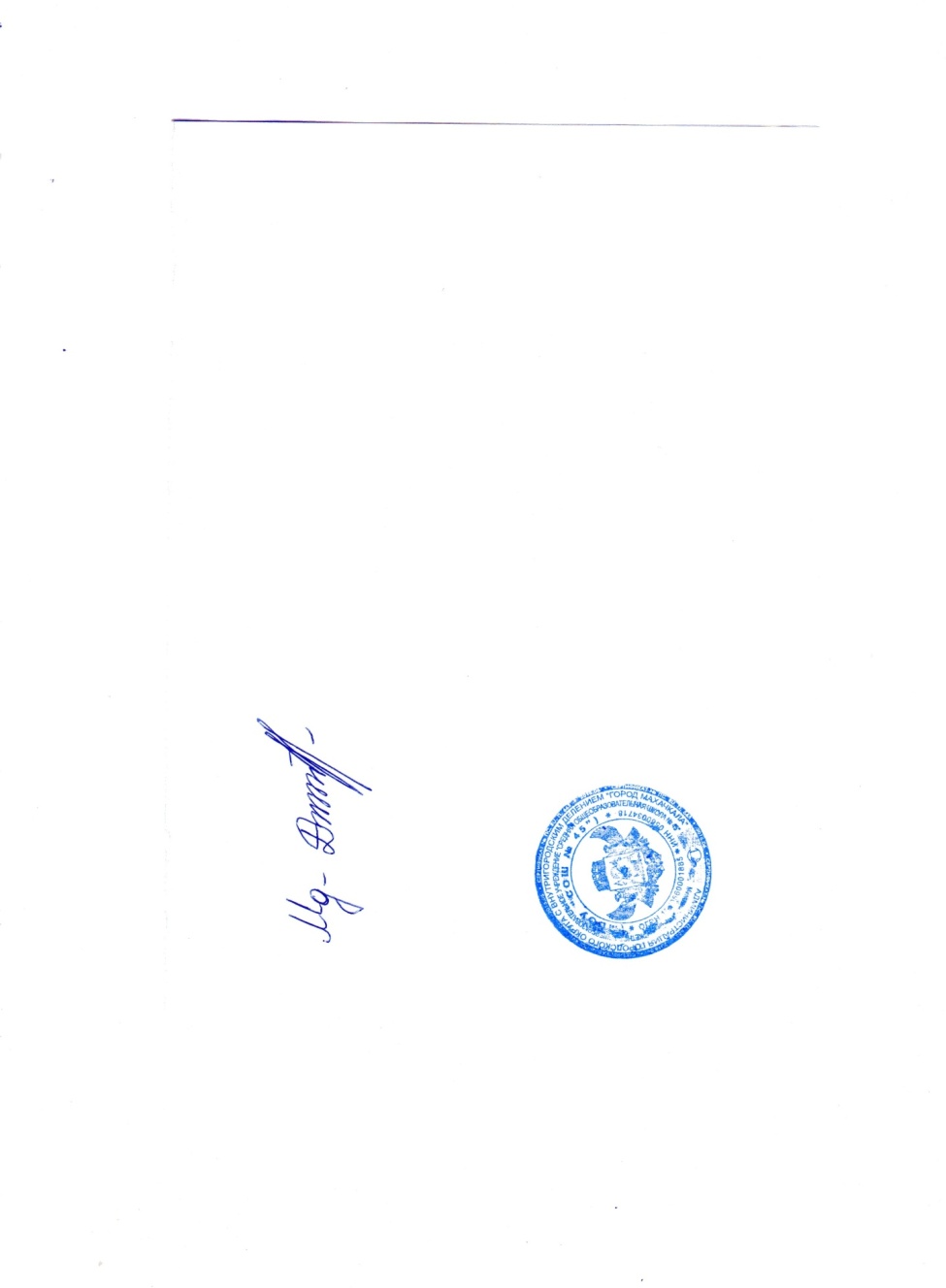 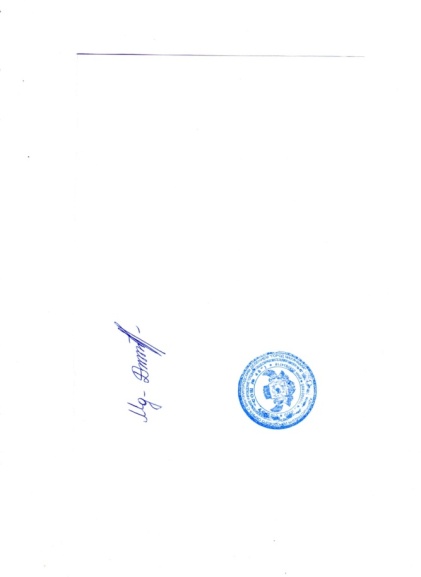  План действий в чрезвычайных ситуациях муниципального бюджетного общеобразовательного учреждения МБОУ «СОШ № 45»2021гЧрезвычайная ситуация (ЧС) – это обстановка на определенной территории, сложившаяся в результате аварии, опасного природного явления, катастрофы, распространения заболевания, террористического акта, представляющего опасность для окружающих, стихийного или иного бедствия, которые могут повлечь или повлекли за собой человеческие жертвы, ущерб здоровью людей или окружающей среде, значительные материальные потери и нарушение условий жизнедеятельности людей.КАЛЕНДАРНЫЙ ПЛАН ДЕЙСТВИЙ ПРИ УГРОЗЕ ВОЗНИКНОВЕНИЯ ЧС(РЕЖИМ ПОВЫШЕННОЙ ГОТОВНОСТИ)При ухудшении обстановки и получении информации об опасности или угрозе возникновения ЧС, временно прекратить занятия и сосредоточить все силы и средства на выполнении работ по предотвращению или уменьшению последствий возникшей угрозы, для чего:Примечание: Конкретные сроки проведения мероприятий определяются утвержденными нормативными данными либо применительно к местным условиям.КАЛЕНДАРНЫЙ ПЛАН ДЕЙСТВИЙ ПРИ ВОЗНИКНОВЕНИИ И ВО ВРЕМЯ ЛИКВИДАЦИИ ЧС(РЕЖИМ ЧРЕЗВЫЧАЙНОЙ СИТУАЦИИ)Независимо от вида ЧС при ее возникновении и ликвидации:1. Немедленно организовать защиту сотрудников и обучающихся образовательного учреждения от поражения;2. Провести работы по обеспечению минимального ущерба от ЧС;3. Принять возможные меры по локализации ЧС и уменьшению размеров опасной зоны;4. Обеспечить постоянное изучение обстановки на прилегающей территории и в помещениях образовательного учреждения для своевременного принятия мер по ее нормализации;5. Организовать обмен информацией об обстановке с управлением (отделом, сектором) по делам ГОЧС муниципального образования.С учетом вида ЧС и особенностей ее развития выполнить:План основных мероприятий по организации действий в кризисной ситуации для участников образовательных отношенийАлгоритм действий руководителя ООРуководитель ОО:1. утверждает порядок действий в условиях чрезвычайной ситуации и экстренной эвакуации детей и выдается под роспись каждому педагогу;2. утверждает перечень и порядок ведения документации педагогами, другими уполномоченными лицами, ответственными за жизнь и здоровье детей в учреждении.3. предусматривает в должностных обязанностях педагогов ответственность за обеспечение безопасности детей на территории ОО и их эвакуацию в случае чрезвычайной ситуации; 4. незамедлительно информирует о чрезвычайной ситуации (направляет экстренное извещение) службы экстренной помощи, надзорные органы, учредителя;-5.незамедлительно отдает команду педагога мо выводе детей в безопасное место для организации эвакуации;6. при необходимости организует первую медицинскую помощь пострадавшим детям силами педагогических работников, прошедших обучение по оказанию первой медицинской помощи.;-обеспечивает организацию индивидуальной работы с пострадавшими несовершеннолетними и их семьям (в случае необходимости);-проводит служебное расследование чрезвычайной ситуации и по его результатам докладывает учредителю;-докладывает учредителю о ЧС- обеспечивает питание детей сухим пайком и питьевой режим с использованиембутылированной воды в индивидуальной упаковке;- организует передачу детей от педагога родителям (законным представителям) только по письменному заявлению родителей (законных представителей) под роспись, при согласовании с медицинским работником и при отсутствии угрозы здоровью детей;- при завершении эвакуации детей и передаче их родителям сопровождающий информирует руководителя учреждения;Алгоритм действий учителя при возникновении (угрозе возникновения)чрезвычайной ситуации в здании школы1. Немедленно сообщить о возникновении (угрозе возникновения) чрезвычайной ситуации администрации школы.2. Организовать экстренную эвакуацию учащихся из здания школы, согласно схемы эвакуации. Учитель, во время всей эвакуации, находится с учащимися.3. При завершении эвакуации проверить наличие учащихся. О результатах проверки доложить администрации школы.4. Обеспечить порядок на месте расположения учащихся и их безопасность.5. Действовать согласно распоряжений администрации школы.6. При получении сообщения об угрозе теракта по телефону, ни в коем случае не класть телефонную трубку на аппарат. Сообщить о звонке по телефонам 101, 102.Действия персонала и администрации при попытке незаконногопроникновения на объект; при пожаре, стихийном бедствии; при попыткесовершения (совершении) террористического актаПри возникновении нештатной (аварийной) ситуации.1. Установить максимально точно характер нештатной (аварийной) ситуации, возможные ее последствия.2. Немедленно поставить в известность дежурного по ОО, диспетчера соответствующей аварийной службы, с указанием:- точного адреса и наиболее коротком пути следования к учреждению;- полное наименование учреждения, с указанием точного расположения места аварии;- характер и возможные последствия происшедшего3. Произвести запись в дежурный журнал о происшествии и предпринятых действиях с указанием:- точного времени возникновения нештатной (аварийной) ситуации в системе жизнеобеспечения учреждения,- времени и указанием номера телефона, точных данных дежурного диспетчера вызываемой службы,- принятых мерах администрацией учреждения по ликвидации последствий,- времени прибытия представителей спасательных и аварийных служб, с указанием фамилии старшего команды, общим количеством аварийных или спасательных команд, времени убытия и т.д.- точного времени окончания работ по ликвидации последствий нештатной (аварийной) ситуации в системе жизнеобеспечения учреждения, нанесенном ущербе.- времени доклада в УО об окончании работ по ликвидации последствий нештатной (аварийной) ситуации в системе жизнеобеспечения учреждения, нанесенном ущербе.4. Постоянно поддерживать связь с учреждениями, аварийными службами и ответственным дежурным комитета по образованию до полной ликвидации последствий или происшествия.5. Принять меры к ликвидации последствий нештатной (аварийной) ситуации в системе жизнеобеспечения учреждения имеющими средствами и силами, согласно утвержденной Инструкции и плана работы в нештатной (аварийной) ситуации в системе жизнеобеспечения учреждения.Руководитель учреждения обязан:После ликвидации последствий нештатной (аварийной) ситуации в системежизнеобеспечения учреждения.1. Доложить по телефону об итогах ликвидации последствий возникшей нештатной (аварийной) ситуации в системе жизнеобеспечения учреждения после окончания ликвидационных работ и итогах ликвидации в комитет по образованию.2. В течении суток после ликвидации последствий письменно - докладной, с указанием причин, нанесенном ущербе, принятых мерах, планируемых мероприятиях по ликвидации причин и последствий нештатной (аварийной) ситуации.3. Произвести разбор причин возникновения нештатной (аварийной) ситуации в системе жизнеобеспечения учреждения с должностными лицами, педагогами (воспитателями).4. Принять меры для предотвращения повторения причин возникновения нештатной (аварийной) ситуации в системе жизнеобеспечения учреждения.Практические занятияПеред проведением занятий, связанных с практической отработкой вопросов действия.В активной фазе тренинга должны быть задействованы все учащиеся. Важно, что бы каждый учащийся получил необходимые навыки в ходе занятий                         (для получения наиболее важных первичных навыков рекомендуется, чтобы действия были повторены не менее 3-5 раз).Каждое занятие должно начинаться с разъяснения актуальности темы, возможных последствий для жизни и здоровья в случае неправильных действий в чрезвычайных и опасных ситуациях. Целесообразно привести примеры правильных и неправильных действий из жизни, смоделировать различные наиболее вероятные ситуации, их развитие при правильных и неправильных действиях, разъяснить причины тех или иных действий при ЧС. Все пояснения должны быть краткими, понятными для аудитории, логически увязанные с ходом занятия. Рекомендуется последовательно наращивать сложность выполняемых задач. Желательно, чтобы учащиеся освоили алгоритмы правильных действий. При этом  они должны понимать, что ситуация может иметь кроме типового варианта и ряд альтернативных, которые надо вовремя отследить и принять адекватные решения на корректировку своих действий, т.е. действовать нужно быстро, четко, спокойно, но осмысленно. Желательно создать в коллективе учащихся атмосферу, в которой незнание простых истин личной безопасности является чем-то зазорным, подобно неумению считать до десяти.Необходимо перед практическими занятиями провести краткий инструктаж учащихся по мерам безопасности во избежание несчастных случаев, обеспечить необходимые меры безопасности.Темы практических занятий:Тренировки по эвакуации из здания на случай террористического акта.Тренировки поведения детей, в случае захвата их в заложники.Тренировка в ОО в случае террористического акта в ОО. .Общий алгоритм действий сотрудников и учащихся школы при эвакуации при угрозе совершения террористического актЭвакуация (организованный вывод учащихся и сотрудников из школы в установленное безопасное место) объявляется директором школы или лицом его замещающим по прямому указанию представителей правоохранительных органов или спецслуб при  угрозе террористической опасности.Эвакуация может быть объявлена руководством школы самостоятельно системой ВАЦАП, СМС -сообщение, если существует реальная угроза жизни и здоровью учащихся и сотрудников школы.Сигнал об эвакуации подается голосом по системе голосового оповещения школы( при наличии). Сигнал дублируется нажатием кнопок «Экстренного вызова» и автоматической пожарной сигнализацииДействия педагогического состава:Успокоить учащихся и организовано вывести их из класса (помещения школы) в установленное место. (Место сбора определяется заранее).На месте сбора проверить наличие учащихся по классному журналу, либо по специально подготовленным спискам.Убедившись в полном наличии учащихся, по команде директора школы или лица его замещающего, продолжить движение к пункту временного размещения.Сообщить родителям учащихся об угрозе теракта и месте, где находятся учащиеся.Обеспечить обогрев учащихся в холодное время любыми имеющимися средствами (одеяла, одежда).Далее действовать по указанию руководства школы.Критерии медицинских травмМедицинская сортировка является одним из основных принципов медицины катастроф, основанном на необходимости оказания медицинской помощи в максимально короткие сроки возможно большему количеству пострадавших, имеющих шанс выжить. Этот принцип отличается от установки на оказание помощи единичным пораженным, с которой чаще всего и сталкивается гражданская медицина. При всегда имеющейся при катастрофах диспропорции между количеством пораженных, тяжестью повреждений и количеством медицинских сил и средств, одновременное оказание медицинской помощи всем пострадавшим практически нереально.Знаменитый русский хирург Н.И.Пирогов впервые внедрил в военно-полевую хирургию и обосновал принцип сортировки раненых. Определил работу "складочного места" – прототип сортировочного пункта, указал важное обстоятельство: "Без распорядительности и правильной администрации нет пользы от большого числа лекарей, а если их к тому же мало, то большая часть раненых останется вовсе без помощи".Необходимо заранее определить место для организации сортировочной площадки и пути подъезда к ней, дополнительные площади для оказания медицинской помощи пораженным и ожидания прибытия санитарного транспорта (пункты сбора пораженных).4. Организовать медицинскую сортировку пострадавших:- по срокам оказания медицинской помощи;- по опасности для окружающих;- по очередности и характеру эвакуации.Психологическая помощьПсихологическая травма или психотравма – это вред от воздействия негативных факторов на психику человека, который может способствовать развитию психических заболеваний. Часто наличие психологической травмы может привести к тому, что человеку понадобится лечение посттравматического стрессового расстройства. Психотравма всегда появляется в результате внешнего воздействия, которое несет за собой какие-то внутренние последствия. Она может быть связана как с реальной угрозой жизни человека, так и с некоторыми неблагоприятными обстоятельствами. В первом случае это может быть теракт, бомбежка или, например, изнасилование, которые объективно деструктивно влияют на жизнь и здоровье человека и могут привести к психическим заболеваниям,Чаще всего при ЧС возникает шоковая травма, при которой ребенок  впадает в оцепенение, замирает, у потерпевшего наступает паралич или временная обездвиженность, т.к. одновременно возбуждены две ветви вегетативной нервной системы - симпатическая и парасимпатическая.  Таким образом, при шоковой травме люди не в состоянии ни бороться, ни убегать.  Необходимо  помочь построить человеку эффективное взаимодействие с окружающим миром. На фоне шоковой травмы иногда развивается синдром посттравматического стресса, но человек зачастую продолжает жить своей обычной жизнью и наличие этого синдрома может проявиться не сразу. Например, спустя некоторое время в магазине или на улице раздастся резкий крик, и человек, переживший шоковую травму, впадет и состояние сильного страха и с этим состоянием вернется домой, не отреагировав свой страх в реальной ситуации, - это симптом проявления посттравматического стресса. То есть человек с синдромом посттравматического стресса постоянно находится в замкнутом круге: ярость, ужас, истощение - ярость, ужас, истощение и т. д. Помочь потерпевшему ощутить право на существование и получение психологической или другой квалифицированной помощи тогда, когда ему это понадобится. Очень важно, чтобы человек, переживший шоковую травму, чувствовал, что он со своей проблемой не одинок, что есть люди, способные оказать ему помощь. Однако помощь близких и родственников в такой ситуации зачастую бывает малоэффективной либо вообще не приносит результата. Это происходит потому, что порой родственники потерпевшего, узнав о травматическом событии, часто нуждаются в психологической помощи не меньше, чем человек, непосредственно переживший шоковую травму. Иногда даже возможна ситуация, когда родственники и близкие просто отстраняются от пострадавшего, так как боль и другие чувства, сопутствующие травматической ситуации, вызывают слишком сильный внутренний отклик у близких людей и выводят их из состояния равновесия. Таким образом, родственники фактически становятся "беспомощными помогающими" и могут еще больше усугубить и без того сложное состояние потерпевшего. Кроме того, близкие люди могут не обладать должным опытом и знаниями, которые позволили бы оказать необходимую поддержку пострадавшему, и, следовательно, могут быть не в состоянии объективно оценить ситуацию и внутренние переживания травмированного человека. К большому сожалению, способность к состраданию, сопереживанию и возможность чувствовать чужую боль пока не являются для большинства людей базовой потребностью или обязательным личностным качеством. В связи с вышесказанным, обращение к опытному специалисту при наличии у человека шоковой травмы является необходимым шагом в решении проблем, связанных с травматическим событием. Основной принцип в работе с человеком, пережившим шоковую травму, - делать мелкие шаги и очень медленно, постепенно продвигаться (как будто по капле фильтруете воду), чтобы можно было интегрировать каждое болезненное воспоминание, любой болезненный опыт. . Кроме вышесказанного необходимо соблюдать следующие принципы при работе с пострадавшим человеком: 1. Очень важно не увлечься лечением симптомов, так как это ловушка для специалиста. Можно справиться с одним симптомом, но на его месте тогда обязательно появится другой, поскольку все эти симптомы являются частью одного целого - реакцией организма человека на шоковое событие. 2. К концу каждой встречи человека, пережившего шоковую травму, необходимо возвращать в состояние стабильности и только тогда позволять ему покинуть кабинет специалиста. Если не соблюдать этот принцип, то потерпевший будет не в состоянии успешно выполнять свои ежедневные дела. 3. Работу с пережившим шоковую травму человеком необходимо строить в атмосфере полного доверия между специалистом и потерпевшим, иначе специалист может оказаться в роли агрессора и еще больше травмировать пострадавшего. Люди, пережившие шоковую травму, очень тонко чувствуют фальшь и любую неискренность окружающих. Поэтому их невозможно заставить доверять специалисту, это доверие можно только построить, выполняя обязательства, которые оговариваются обеими сторонами перед тем, как приступить к работе с шоковой травмой. 4. При работе с детьми, пережившими шоковую травму, лучшим способом наладить контакт является игра, которая доставляла бы им удовольствие. Но и при работе с взрослым человеком "внутренний ребенок" взрослого пробуждается. Поэтому обычные приемы работы при наличии шоковой травмы - это игра, игрушки, сказки, это все то, что помогает настроиться на ребенка, создает эффект резонанса, чтобы знать, как удовлетворить его потребности. Таким образом, основной подход в работе с людьми, пережившими шоковую травму, это игра, творчество и здравый смысл. ТЕЛЕФОНЫ ЭКСТРЕННЫХ СЛУЖБЦель создания планаорганизация эффективных действий всех участников образовательных отношений в чрезвычайных  ситуациях и направлен на обеспечение  физической, психологической безопасности и благополучия обучающихся и сотрудниковТипы чрезвычайной ситуации- социальная (терроризм, экстремизм), - природные ( ураган, буря),- техногенные (пожар, взрыв)Признаки определения кризисного характера ЧСПризнаки определения кризисного характера ЧСТерроризмТерроризм - это преступление, всегда умышленное. При этом умысел террориста отличается от умысла людей, совершающих убийство, разбой, грабеж и т. п. Если, например, в случае убийства или грабежа имеются две стороны - преступник и жертва, то в акте терроризма есть и третья - органы власти или общественность, к которым апеллирует террористическая организация или террорист. Жертва террористов может и не интересовать. Их действия направлены на достижение своих целей посредством привлечения общественного внимания, запугивания населения и представителей органов власти. При этом проявляется безразличие к жертвам, что ведет к особой жестокости, массовой гибели невинных людей.Типовые признаки подготовки терактапоявление лиц, в поведении которых усматривается изучение обстановки
в районе объекта (территории) возможной террористической атаки, повышенный или неадекватно мотивированный интерес к определенным аспектам в его деятельности; неоднократное появление подозрительных лиц у выбранных объектов
и проведение ими фото - и видеосъемки, составление планов, схем и т.п.; необоснованное вступление в контакт с персоналом и сотрудниками охраны, выведывание у них режима работы, порядка доступа, обеспечения безопасности и т.д.;проникновение в подвалы и на чердаки лиц, которые не имеют отношения к их техническому обслуживанию; приобретений грима и других необходимых аксессуаров для изменения внешности (накладных усов, париков, повязок и т.д.), а также частая, немотивированная смена верхней одежды; поиск лиц, из числа преподавательского состава, обслуживающего персонала и учащихся, способных за солидное вознаграждение выполнить малозначимую работу (передача пакета, свертка, посылки) в целях проноса во внутренние помещения учебного заведенияУраган, буряосновными признаками возникновения ураганов, бурь и смерчей являются: усиление скорости ветра и резкое падение атмосферного давления; ливневые дожди и штормовой нагон воды; бурное выпадение снега и грунтовой пыли.ПожарНаличие запаха дыма; Незначительный огонь, пламя; Людская суета.NМероприятиеОтветственныйВремя исполненияПри угрозе взрываПри угрозе взрываПри угрозе взрываПри угрозе взрыва1.Сообщить о полученной информации - служба экстренного реагирования – 112, - Управление МВД Российской Федерации по г.Махачкала – 102; 99‒60‒47; 99‒48‒40 МКУ «ЕДДС г.Махачкалы» – 67-21-23; 67-21-53 Управление образования г.Махачкалы - 67-06-0ДиректорВалиев М.Д.К.«Ч»+15 мин.2.Приостановить все занятия (работы, указать где), эвакуировать сотрудников и обучающихся из помещений (указать каких), проверить наличие всех сотрудников и обучающихся в установленном месте сбораГаджиев С.И. учитель ОБЖ«Ч»+30 мин.3.Встретить прибывшее спецподразделение органов внутренних дел и обеспечить обследование территории и помещений (указать каких). Возобновить образовательный процесс после получения от командира подразделения разрешающего документаЗам.по АХЧГусейханов З.Г.По прибытию и проведению работПри угрозе возникновения аварии на энергетических, инженерных и технологических системахПри угрозе возникновения аварии на энергетических, инженерных и технологических системахПри угрозе возникновения аварии на энергетических, инженерных и технологических системахПри угрозе возникновения аварии на энергетических, инженерных и технологических системах1.Оценить обстановку и ее возможные последствия в случае аварииДиректорВалиев М.Д.К«Ч»+15 мин.,постоянно2.Организовать: наблюдение за опасным участком; вывод сотрудников и обучающихся из опасной зоныГаджиев С.И. учитель ОБЖПри угрозе химического заражения (подхода облака, зараженного аварийно химическими опасными веществами (АХОВ))При угрозе химического заражения (подхода облака, зараженного аварийно химическими опасными веществами (АХОВ))При угрозе химического заражения (подхода облака, зараженного аварийно химическими опасными веществами (АХОВ))При угрозе химического заражения (подхода облака, зараженного аварийно химическими опасными веществами (АХОВ))1.Организовать наблюдение за обстановкой в районе образовательного учреждения. Оповестить и перевести сотрудников и обучающихся в готовность к возможным действиям в условиях ЧС Зам.по АХЧГусейханов З.Г.постоянно2.Организовать выдачу сотрудникам и обучающимся средств индивидуальной защиты (сохранность СИЗ обеспечивать в режиме повседневной деятельности)Гаджиев С.И. учитель ОБЖ«Ч»+3 час.3.Подготовиться к возможной герметизации помещений образовательного учреждения, отключению вентиляции и кондиционеров, создать запас воды или готовиться к экстренной эвакуацииЗам.по АХЧГусейханов З.Г.«Ч»+4 час.4.Подготовить медикаменты и имущество для оказания первой медицинской помощи пострадавшимЗам.по АХЧГусейханов З.Г.«Ч»+1 час.При угрозе возникновения стихийных бедствий (резком изменении температуры воздуха, сильном ветре, ливневых дождях, снегопадах и т.п.)При угрозе возникновения стихийных бедствий (резком изменении температуры воздуха, сильном ветре, ливневых дождях, снегопадах и т.п.)При угрозе возникновения стихийных бедствий (резком изменении температуры воздуха, сильном ветре, ливневых дождях, снегопадах и т.п.)При угрозе возникновения стихийных бедствий (резком изменении температуры воздуха, сильном ветре, ливневых дождях, снегопадах и т.п.)1.Организовать наблюдение за состоянием окружающей среды.Зам.по АХЧГусейханов З.Г.постоянно2.Организовать посменное круглосуточное дежурство руководящего состава в образовательном учреждении.Зам.по АХЧГусейханов З.Г.«Ч»+1 час.3.Оценить противопожарное состояние, образовательного учреждения; усилить контроль за состоянием коммунально-энергетических сетей.Зам.по АХЧГусейханов З.Г.«Ч»+3 час.4.Обеспечить поддержание взаимодействия с управлением (отделом, сектором) по ГО и ЧС города (района) и комиссией по ЧС органа местного самоуправления. Быть в готовности к эвакуации.ДиректорВалиев М.Д.КпостоянноПри получении анонимной информации об угрозе террористической акции на территорииобразовательного учреждения или вблизи  от негоПри получении анонимной информации об угрозе террористической акции на территорииобразовательного учреждения или вблизи  от негоПри получении анонимной информации об угрозе террористической акции на территорииобразовательного учреждения или вблизи  от негоПри получении анонимной информации об угрозе террористической акции на территорииобразовательного учреждения или вблизи  от него1.Немедленно доложить директору (заведующей) - служба экстренного реагирования – 112,- полиция – 102,0 ЕДДС Топчихинскогорайна – 8-385-52-2-21-12и действовать согласно полученных от них распоряжений и рекомендацийNМероприятиеОтветственныйВремя исполненияВремя исполненияВ случае срабатывания взрывного устройстваВ случае срабатывания взрывного устройстваВ случае срабатывания взрывного устройстваВ случае срабатывания взрывного устройстваВ случае срабатывания взрывного устройства1.Немедленно приступить к организации и производству аварийно-спасательных и других неотложных работ (АСДНР), сообщить о факте взрыва по телефонам экстренных службДиректорВалиев М.Д.КнемедленнонемедленноПри аварии на энергетических, инженерных и технологических системах образовательного учрежденияПри аварии на энергетических, инженерных и технологических системах образовательного учрежденияПри аварии на энергетических, инженерных и технологических системах образовательного учрежденияПри аварии на энергетических, инженерных и технологических системах образовательного учрежденияПри аварии на энергетических, инженерных и технологических системах образовательного учреждения1.Оповестить персонал образовательного учреждения и организовать вывод обучающихся из опасной зоныГаджиев С.И. учитель ОБЖГаджиев С.И. учитель ОБЖ«Ч»+15 мин.2.Доложить об аварии - служба экстренного реагирования – 112,- полиция – 102,0 ЕДДС Топчихинскогорайна – 8-385-52-2-21-12 В комитет по образованиюДиректорВалиев М.Д.КДиректорВалиев М.Д.К«Ч»+30 мин.3.Выявить пострадавших при аварии, оказать им первую медицинскую помощь и направить в лечебное учреждениеГаджиев С.И. учитель ОБЖГаджиев С.И. учитель ОБЖ«Ч»+1 час.4.Организовать эвакуацию имущества и документации из прилегающих к месту аварии помещенийЗам.по АХЧГусейханов З.Г.Зам.по АХЧГусейханов З.Г.по обстановке5.При необходимости подготовиться к эвакуации обучающихся и персоналаЗам.по АХЧГусейханов З.Г.Зам.по АХЧГусейханов З.Г.по обстановке6.Доложить о сложившейся ситуации, количестве пострадавших и принятых мерах по ликвидации ЧС в управление (отдел, сектор) по делам ГО и ЧС города (района), городскую (районную) комиссию по ЧС, вышестоящий орган управления образованиемДиректорВалиев М.Д.КДиректорВалиев М.Д.К«Ч»+1.5 час.Наименование мероприятияНаименование мероприятияцельцельответственныеответственныесрокисрокиПрофилактические мероприятия по предупреждению и противодействию актов террористической угрозыПрофилактические мероприятия по предупреждению и противодействию актов террористической угрозыПрофилактические мероприятия по предупреждению и противодействию актов террористической угрозыПрофилактические мероприятия по предупреждению и противодействию актов террористической угрозыПрофилактические мероприятия по предупреждению и противодействию актов террористической угрозыПрофилактические мероприятия по предупреждению и противодействию актов террористической угрозыПрофилактические мероприятия по предупреждению и противодействию актов террористической угрозыПрофилактические мероприятия по предупреждению и противодействию актов террористической угрозыПроведение инструктажей:- действия по предупреждению  захвата заложников,- при взрыве здания,- о порядке действий при получении анонимных сообщений по телефону с угрозами совершения актов терроризма,- действия при обнаружении подозрительных предметов,- действия при стрельбеПроведение инструктажей:- действия по предупреждению  захвата заложников,- при взрыве здания,- о порядке действий при получении анонимных сообщений по телефону с угрозами совершения актов терроризма,- действия при обнаружении подозрительных предметов,- действия при стрельбеОвладение знаниями и умениями при ЧСОвладение знаниями и умениями при ЧСДиректорВалиев М.Д.КДиректорВалиев М.Д.К2раза в год2раза в годПроведение практических занятий:- с персоналом и детьми по эвакуации из здания на случай террористического акта,- с персоналом и детьми в  случае захвата их в заложники,- в случае обнаружения постороннего предметаПроведение практических занятий:- с персоналом и детьми по эвакуации из здания на случай террористического акта,- с персоналом и детьми в  случае захвата их в заложники,- в случае обнаружения постороннего предметаЗам.по АХЧГусейханов З.Г.Зам.по АХЧГусейханов З.Г.2раза в год2раза в годПроверка исправности систем АПС, оповещения, средств пожаротушенияПроверка исправности систем АПС, оповещения, средств пожаротушенияДиректорВалиев М.Д.КДиректорВалиев М.Д.К2раза в год2раза в годУстановка систем видеонаблюденияУстановка систем видеонаблюденияДо декабря 2021До декабря 2021Мероприятия по формированию навыков антитеррористического поведенияМероприятия по формированию навыков антитеррористического поведенияМероприятия по формированию навыков антитеррористического поведенияМероприятия по формированию навыков антитеррористического поведенияМероприятия по формированию навыков антитеррористического поведенияМероприятия по формированию навыков антитеррористического поведенияМероприятия по формированию навыков антитеррористического поведенияМероприятия по формированию навыков антитеррористического поведенияОбновление информации «Безопасная школа»Информационное обеспечение профилактических мероприятийИнформационное обеспечение профилактических мероприятийИнформационное обеспечение профилактических мероприятийКахруманова А.М.Абдулазизова П.М.Кахруманова А.М.Абдулазизова П.М.Кахруманова А.М.Абдулазизова П.М.В течение годаРазмещение в  кабинетах ОО, на вахте, информационном стенде  памяток с номерами  телефонов спец.службКахруманова А.М.Кахруманова А.М.Кахруманова А.М.Проведение разъяснительной работы о необходимости размещения номеров телефонов  спец.служб в сотовых телефонах сотрудников ОО, учащихся (по согласованию с родителями) Классные руководителиКлассные руководителиКлассные руководители2раза в годПриобретение учебно-методической и наглядной литературы.учебно-наглядных пособий по данной тематикеПроведение бесед, классных часов, встреч с участием правоохранительных органов, представителей МЧСФормирование знаний и умений при ЧСФормирование знаний и умений при ЧСФормирование знаний и умений при ЧСКлассные руководителиКлассные руководителиКлассные руководители2раза в годПроведение родительских собраний «Азбука безопасности», «Вместе против терроризма»Информирование родителей о действиях при ЧСИнформирование родителей о действиях при ЧСИнформирование родителей о действиях при ЧСКлассные руководителиКлассные руководителиКлассные руководители2раза в годТуристический слет «Школа выживания»Приобретение навыков поведения в экстремальных условияхПриобретение навыков поведения в экстремальных условияхПриобретение навыков поведения в экстремальных условияхГаджиев С.И. учитель ОБЖГаджиев С.И. учитель ОБЖГаджиев С.И. учитель ОБЖМероприятия по антитеррористической защищенности объектов образованияМероприятия по антитеррористической защищенности объектов образованияМероприятия по антитеррористической защищенности объектов образованияМероприятия по антитеррористической защищенности объектов образованияМероприятия по антитеррористической защищенности объектов образованияМероприятия по антитеррористической защищенности объектов образованияМероприятия по антитеррористической защищенности объектов образованияМероприятия по антитеррористической защищенности объектов образованияОрганизация пропускного режимаПредотвращение террористических актовПредотвращение террористических актовПредотвращение террористических актовПредотвращение террористических актовДиректорВалиев М.Д.КЕжедневноЕжедневноРазмещение  информации с телефонами экстренных служб в учебных кабинетах, на вахте, в телефонах сотрудников и учащихся (родителями)Предотвращение террористических актовПредотвращение террористических актовПредотвращение террористических актовПредотвращение террористических актовКахруманова А.М.Наблюдение за автотранспортом, находящемся в пределах зоны безопасности школыПредотвращение террористических актовПредотвращение террористических актовПредотвращение террористических актовПредотвращение террористических актовЗам.по АХЧГусейханов З.Г.ЕжедневноЕжедневноОбследование территории и прилегающих помещений во время проведения массовых мероприятийПредотвращение террористических актовПредотвращение террористических актовПредотвращение террористических актовПредотвращение террористических актовЗам.по АХЧГусейханов З.Г.Корректировка нормативно-правовых документов, регулирующих порядок обеспечения безопасности, антитеррористической защищенности при проведении праздников, спортивных и культурно-массовых мероприятий.Корректировка работы на год. Обеспечение безопасности и сотрудниковКорректировка работы на год. Обеспечение безопасности и сотрудниковКорректировка работы на год. Обеспечение безопасности и сотрудниковКорректировка работы на год. Обеспечение безопасности и сотрудниковДиректор Валиев М.Д.К.Координация работы по профилактике экстремизма, терроризма Координация работы по профилактике экстремизма, терроризма Координация работы по профилактике экстремизма, терроризма Координация работы по профилактике экстремизма, терроризма Координация работы по профилактике экстремизма, терроризма Координация работы по профилактике экстремизма, терроризма Координация работы по профилактике экстремизма, терроризма Координация работы по профилактике экстремизма, терроризма Начальник Управления образования г.Махачкалы –Начальник Управления образования г.Махачкалы –Начальник Управления образования г.Махачкалы –Дибияев Вадим Валерьевич 67-06-08Дибияев Вадим Валерьевич 67-06-08Дибияев Вадим Валерьевич 67-06-08Дибияев Вадим Валерьевич 67-06-08Дибияев Вадим Валерьевич 67-06-08При обнаружении подозрительного предметаПри обнаружении подозрительного предметаПри обнаружении подозрительного предметаПри обнаружении подозрительного предметаПри обнаружении подозрительного предметаДействияОтветственныйОтветственныйОтветственныйОтветственныйНемедленно сообщить руководителю образовательной организацииПервый, кто обнаружит подозрительный предметПервый, кто обнаружит подозрительный предметПервый, кто обнаружит подозрительный предметПервый, кто обнаружит подозрительный предметНемедленно сообщить по телефонам:- служба экстренного реагирования – 112,Управление МВД Российской Федерации по г.Махачкала – 102; 99‒60‒47; 99‒48‒40 -МКУ «ЕДДС г.Махачкалы» – 67-21-23; 67-21-53 -Управление образования г.Махачкалы - 67-06-08Руководитель образовательной организацииРуководитель образовательной организацииРуководитель образовательной организацииРуководитель образовательной организацииУчащимся и сотрудникам образовательной организации  не приближаться, не трогать, не вскрывать, не перемещать находку, держаться на расстоянии не ближе 100 м.Выставить оцепление из числа сотрудников образовательной организации для обеспечения общественного порядкаГусейханов З.Г. ответственный за пожарную безопасность  и антитеррористическую защищенность Гусейханов З.Г. ответственный за пожарную безопасность  и антитеррористическую защищенность Гусейханов З.Г. ответственный за пожарную безопасность  и антитеррористическую защищенность Гусейханов З.Г. ответственный за пожарную безопасность  и антитеррористическую защищенность Обеспечить возможность беспрепятственного подъезд к месту обнаружения опасного или подозрительного предмета машин правоохранительных органовЗаместитель директора по АХЧ или рабочий по обслуживанию, или заведующий хозяйствомЗаместитель директора по АХЧ или рабочий по обслуживанию, или заведующий хозяйствомЗаместитель директора по АХЧ или рабочий по обслуживанию, или заведующий хозяйствомЗаместитель директора по АХЧ или рабочий по обслуживанию, или заведующий хозяйствомВ случае необходимости или по указанию правоохранительных органов и спецслужб руководитель образовательной организации ( далее – ОО) подает команду для осуществления эвакуации согласно плану эвакуации Руководитель ООРуководитель ООРуководитель ООРуководитель ООПри поступлении угрозы по телефону Одним из распространенныхв настоящее время видов террористических акций является угроза по телефону. При этом преступник звонит в заранее выбранное учреждение, организацию, объект, помещение и сообщает о заложенной бомбе или объявляет о предстоящем взрыве, предупреждает о том, сколько времени осталось до срабатывания взрывного устройства и т.п. Как правило, телефонные звонки такого рода являются анонимными, то есть злоумышленник не называет своего имени и не сообщает, почему и с какой целью он задумал совершить этот взрыв.Получателем информации об анонимной угрозе является лицо, первым снявшее телефонную трубку. В настоящее время телефон является основным каналом поступления сообщений, содержащих информацию о заложенных взрывных устройствах,
о захвате людей в заложники, вымогательстве и шантаже.При поступлении угрозы по телефону Одним из распространенныхв настоящее время видов террористических акций является угроза по телефону. При этом преступник звонит в заранее выбранное учреждение, организацию, объект, помещение и сообщает о заложенной бомбе или объявляет о предстоящем взрыве, предупреждает о том, сколько времени осталось до срабатывания взрывного устройства и т.п. Как правило, телефонные звонки такого рода являются анонимными, то есть злоумышленник не называет своего имени и не сообщает, почему и с какой целью он задумал совершить этот взрыв.Получателем информации об анонимной угрозе является лицо, первым снявшее телефонную трубку. В настоящее время телефон является основным каналом поступления сообщений, содержащих информацию о заложенных взрывных устройствах,
о захвате людей в заложники, вымогательстве и шантаже.При поступлении угрозы по телефону Одним из распространенныхв настоящее время видов террористических акций является угроза по телефону. При этом преступник звонит в заранее выбранное учреждение, организацию, объект, помещение и сообщает о заложенной бомбе или объявляет о предстоящем взрыве, предупреждает о том, сколько времени осталось до срабатывания взрывного устройства и т.п. Как правило, телефонные звонки такого рода являются анонимными, то есть злоумышленник не называет своего имени и не сообщает, почему и с какой целью он задумал совершить этот взрыв.Получателем информации об анонимной угрозе является лицо, первым снявшее телефонную трубку. В настоящее время телефон является основным каналом поступления сообщений, содержащих информацию о заложенных взрывных устройствах,
о захвате людей в заложники, вымогательстве и шантаже.При поступлении угрозы по телефону Одним из распространенныхв настоящее время видов террористических акций является угроза по телефону. При этом преступник звонит в заранее выбранное учреждение, организацию, объект, помещение и сообщает о заложенной бомбе или объявляет о предстоящем взрыве, предупреждает о том, сколько времени осталось до срабатывания взрывного устройства и т.п. Как правило, телефонные звонки такого рода являются анонимными, то есть злоумышленник не называет своего имени и не сообщает, почему и с какой целью он задумал совершить этот взрыв.Получателем информации об анонимной угрозе является лицо, первым снявшее телефонную трубку. В настоящее время телефон является основным каналом поступления сообщений, содержащих информацию о заложенных взрывных устройствах,
о захвате людей в заложники, вымогательстве и шантаже.При поступлении угрозы по телефону Одним из распространенныхв настоящее время видов террористических акций является угроза по телефону. При этом преступник звонит в заранее выбранное учреждение, организацию, объект, помещение и сообщает о заложенной бомбе или объявляет о предстоящем взрыве, предупреждает о том, сколько времени осталось до срабатывания взрывного устройства и т.п. Как правило, телефонные звонки такого рода являются анонимными, то есть злоумышленник не называет своего имени и не сообщает, почему и с какой целью он задумал совершить этот взрыв.Получателем информации об анонимной угрозе является лицо, первым снявшее телефонную трубку. В настоящее время телефон является основным каналом поступления сообщений, содержащих информацию о заложенных взрывных устройствах,
о захвате людей в заложники, вымогательстве и шантаже.Немедленно доложить руководителю ОО или лицу его замещающему о поступившей угрозеНемедленно доложить руководителю ОО или лицу его замещающему о поступившей угрозеНемедленно доложить руководителю ОО или лицу его замещающему о поступившей угрозеКто первый подошел к телефону и принял звонок. (сотрудник или учащийся)Кто первый подошел к телефону и принял звонок. (сотрудник или учащийся)Руководство немедленно сообщает о случившемся по телефонам:- служба экстренного реагирования – 112,Управление МВД Российской Федерации по г.Махачкала – 102; 99‒60‒47; 99‒48‒40 -МКУ «ЕДДС г.Махачкалы» – 67-21-23; 67-21-53 -Управление образования г.Махачкалы - 67-06-08Руководство немедленно сообщает о случившемся по телефонам:- служба экстренного реагирования – 112,Управление МВД Российской Федерации по г.Махачкала – 102; 99‒60‒47; 99‒48‒40 -МКУ «ЕДДС г.Махачкалы» – 67-21-23; 67-21-53 -Управление образования г.Махачкалы - 67-06-08Руководство немедленно сообщает о случившемся по телефонам:- служба экстренного реагирования – 112,Управление МВД Российской Федерации по г.Махачкала – 102; 99‒60‒47; 99‒48‒40 -МКУ «ЕДДС г.Махачкалы» – 67-21-23; 67-21-53 -Управление образования г.Махачкалы - 67-06-08Директор Валиев М.Д.К.Директор Валиев М.Д.К.Разговор надо постараться запомнить дословно и зафиксировать его на бумаге, отметить точное время начала разговора и его окончания, запомнить и описать речь звонившегоРазговор надо постараться запомнить дословно и зафиксировать его на бумаге, отметить точное время начала разговора и его окончания, запомнить и описать речь звонившегоРазговор надо постараться запомнить дословно и зафиксировать его на бумаге, отметить точное время начала разговора и его окончания, запомнить и описать речь звонившегоПри получении угрозы в письменном видеПри получении угрозы в письменном видеПри получении угрозы в письменном видеПри получении угрозы в письменном видеПри получении угрозы в письменном видеОбращаться с пакетом осторожно, поместить его в чистый полиэтиленовый пакет, ничего не выбрасывать.Постараться не оставлять на пакете своих отпечатковОбращаться с пакетом осторожно, поместить его в чистый полиэтиленовый пакет, ничего не выбрасывать.Постараться не оставлять на пакете своих отпечатковКто получил письмо с угрозамиКто получил письмо с угрозамиКто получил письмо с угрозамиПредоставить пакет руководителю ОО или лицу, его замещающемуПредоставить пакет руководителю ОО или лицу, его замещающемуКто получил письмо с угрозамиКто получил письмо с угрозамиКто получил письмо с угрозамиРуководство немедленно сообщает о случившемся по телефонам:- служба экстренного реагирования – 112,Управление МВД Российской Федерации по г.Махачкала – 102; 99‒60‒47; 99‒48‒40 -МКУ «ЕДДС г.Махачкалы» – 67-21-23; 67-21-53 -Управление образования г.Махачкалы - 67-06-08Руководство немедленно сообщает о случившемся по телефонам:- служба экстренного реагирования – 112,Управление МВД Российской Федерации по г.Махачкала – 102; 99‒60‒47; 99‒48‒40 -МКУ «ЕДДС г.Махачкалы» – 67-21-23; 67-21-53 -Управление образования г.Махачкалы - 67-06-08Руководитель ОО, или лицо, его замещающему Валиев М.Д.К., Кахруманова А.М., заместитель директора по ВРРуководитель ОО, или лицо, его замещающему Валиев М.Д.К., Кахруманова А.М., заместитель директора по ВРРуководитель ОО, или лицо, его замещающему Валиев М.Д.К., Кахруманова А.М., заместитель директора по ВРОказавшись в заложниках в помещениях образовательной организацииПОМНИТЕ:Ваша цель – остаться в живых,Сохранять выдержку и спокойствие,Не пререкаться с террористами,Выполнять их требования,На все действия спрашивать у террористов разрешения,Не допускать никаких действий, которые могут спровоцировать террористов к применению оружия и привести к человеческим жертвам,Помните, что получив сообщения о вашем захвате, спецслужбы начали действовать и предпримут все для вашего освобождения,При проведении операции по освобождению ни в коем случае не бежать навстречу сотрудникам спецслужб,По возможности держаться подальше от проемов и дверей, лечь на землю лицом вниз, закрыв голову руками и не двигаться.Оказавшись в заложниках в помещениях образовательной организацииПОМНИТЕ:Ваша цель – остаться в живых,Сохранять выдержку и спокойствие,Не пререкаться с террористами,Выполнять их требования,На все действия спрашивать у террористов разрешения,Не допускать никаких действий, которые могут спровоцировать террористов к применению оружия и привести к человеческим жертвам,Помните, что получив сообщения о вашем захвате, спецслужбы начали действовать и предпримут все для вашего освобождения,При проведении операции по освобождению ни в коем случае не бежать навстречу сотрудникам спецслужб,По возможности держаться подальше от проемов и дверей, лечь на землю лицом вниз, закрыв голову руками и не двигаться.Оказавшись в заложниках в помещениях образовательной организацииПОМНИТЕ:Ваша цель – остаться в живых,Сохранять выдержку и спокойствие,Не пререкаться с террористами,Выполнять их требования,На все действия спрашивать у террористов разрешения,Не допускать никаких действий, которые могут спровоцировать террористов к применению оружия и привести к человеческим жертвам,Помните, что получив сообщения о вашем захвате, спецслужбы начали действовать и предпримут все для вашего освобождения,При проведении операции по освобождению ни в коем случае не бежать навстречу сотрудникам спецслужб,По возможности держаться подальше от проемов и дверей, лечь на землю лицом вниз, закрыв голову руками и не двигаться.Оказавшись в заложниках в помещениях образовательной организацииПОМНИТЕ:Ваша цель – остаться в живых,Сохранять выдержку и спокойствие,Не пререкаться с террористами,Выполнять их требования,На все действия спрашивать у террористов разрешения,Не допускать никаких действий, которые могут спровоцировать террористов к применению оружия и привести к человеческим жертвам,Помните, что получив сообщения о вашем захвате, спецслужбы начали действовать и предпримут все для вашего освобождения,При проведении операции по освобождению ни в коем случае не бежать навстречу сотрудникам спецслужб,По возможности держаться подальше от проемов и дверей, лечь на землю лицом вниз, закрыв голову руками и не двигаться.Оказавшись в заложниках в помещениях образовательной организацииПОМНИТЕ:Ваша цель – остаться в живых,Сохранять выдержку и спокойствие,Не пререкаться с террористами,Выполнять их требования,На все действия спрашивать у террористов разрешения,Не допускать никаких действий, которые могут спровоцировать террористов к применению оружия и привести к человеческим жертвам,Помните, что получив сообщения о вашем захвате, спецслужбы начали действовать и предпримут все для вашего освобождения,При проведении операции по освобождению ни в коем случае не бежать навстречу сотрудникам спецслужб,По возможности держаться подальше от проемов и дверей, лечь на землю лицом вниз, закрыв голову руками и не двигаться.Немедленно сообщить о готовящемся или совершенном террористическом акте или ином преступлении руководителю ОО, или лицу его замещающемуНемедленно сообщить о готовящемся или совершенном террористическом акте или ином преступлении руководителю ОО, или лицу его замещающемуНемедленно сообщить о готовящемся или совершенном террористическом акте или ином преступлении руководителю ОО, или лицу его замещающемуНемедленно сообщить о готовящемся или совершенном террористическом акте или ином преступлении руководителю ОО, или лицу его замещающемуКто первый узнал данную информациюУслышав стрельбу на территории ОО немедленно сообщить по телефону всем сотрудникам о террористическом акте, предупредив, чтобы забаррикадировали двери в кабинеты и не выходили в коридор.Услышав стрельбу на территории ОО немедленно сообщить по телефону всем сотрудникам о террористическом акте, предупредив, чтобы забаррикадировали двери в кабинеты и не выходили в коридор.Услышав стрельбу на территории ОО немедленно сообщить по телефону всем сотрудникам о террористическом акте, предупредив, чтобы забаррикадировали двери в кабинеты и не выходили в коридор.Услышав стрельбу на территории ОО немедленно сообщить по телефону всем сотрудникам о террористическом акте, предупредив, чтобы забаррикадировали двери в кабинеты и не выходили в коридор.Руководитель ОО, сотрудники ООМЧС (пожарная)( с мобильного)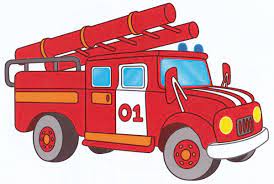 101Полиция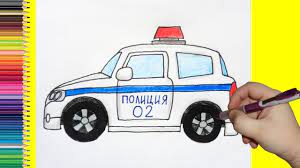 102Скорая медицинская помощь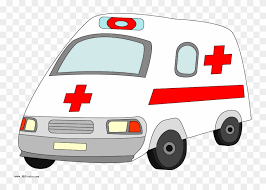 103Служба экстренного реагирования112ЕДДС Топчихинского района8(385-52)2-21-12